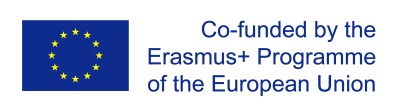 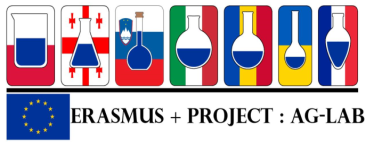 პროექტი "აღმოსავლეთევროპაში აგრო-კვების სპეციალისტებისთვისლაბორატორიული პრაქტიკის გაუმჯობესება/Ag-Lab" Erasmus + პროგრამა, პროექტი;  KA2 n° 586383-EPP-1-2017-1-SI-EPPKA2-CBHE-JP (2017-2978/001-001)პროექტი „აღმოსავლეთ ევროპაში აგრარული  და კვების სექტორის სპეციალისტთა  ლაბორატორიული პრაქტიკის უნარების გაუმჯობესება/Ag-Lab“ ხორციელდება ევროკავშირის მხარდაჭერით მიმდინარე ერასმუს პლუსის - პროგრამის ფარგლებში. პროექტის  უპირველესი  მიზანია  ევროპელი პარტნიორების დახმარებით ხელი შეუწყოს აგრარული და საკვები პროდუქტების ხარისხის კონტროლის სისტემის გაუმჯობესებას   ევროკავშირთან ახლახანს ასოცირებულ წევრ-ქვეყნების სპეციალისტების მომზადება/გადამზადების გზით, კერძოდ უკრაინაში , საქართველოსა და მოლდოვეთში.  პროექტი უკავშირდება ასოცირების ხელშეკრულების იმ ნაწილს, რომელიც გულისხმობს სურსათისა და სოფლის მეურნეობის პროდუქტების უსაფრთხოების უზრუნველყოფას ევროკავშირის კანონმდებლობითა და სტანდარტებით განსაზღვრული ნორმების შესაბამისი ლაბორატორიული კონტროლის გზით. განახლებული და დასაქმების ბაზარზე ორიენტირებული სასწავლო პროგრამებისა და  დიპლომის შემდგომი უწყვეტი განათლების სასერტიფიკაციო კურსების შექმნასთნ ერთად, პროექტის მნიშვნელოვანი ამოცანაა უნივერსიტეტებსა და ლაბორატორიებს შორის ეფექტური და ურთიერთმომგებიანი თანამშრომლობის მექანიზმებისა და ერთიანი პლატფორმის შექმნა.   პროექტი დაეხმარება უნივერსიტეტებს მოახდინონ სასწავლო პროგრამების ადაპტირება შრომის ბაზრის საჭიროებებთან და  ასევე დაეხმარება ქვეყანაში მოქმედ სადიაგნოსტიკო და ტესტირების ლაბორატორიებს კადრების გადამზადებაში.ევროპელი პარტნიორებიდან პროექტში ჩართულნი არიან იტალიის, საფრანგეთის, სლოვენიის, პოლონეთის და  ბულგარეთის, წამყვანი უნივერსიტეტები, კვლევითი ცენტრები, ლაბორატორიები  და არასამთავრობო ორგანიზაციები.საქართველოდან პროექტში მონაწილეობენ ივ, ჯავახიშვილის სახელობის თბილისის სახელმწიფო უნივერსიტეტი (თსუ) , კავკასიის საერთაშორისო უნივერსიტეტი (კსუ) და საქართველოს სოფლის მეურნეობის სამინისტროს ლაბორატორია.მიმდინარე შედეგები:  თბილისის სახელმწიფო უნივერსიტეტის  გამოყენებითი ბიომეცნიერებებისა და კავკასიის საერთაშორისო უნივერსიტეტის ქართული მევენახეობა-მეღვინეობის სამაგისტრო პროგრამების ფარგლებში მნიშვნელოვნად გაძლიერდა ლაბორატორიული სწავლების კომპონენტი, შეიქმნა ახალი  ინტერდისციპლინული ლაბორატორიული მოდულები აგრარული, კვების, ჯანდაცვისა და გარემოს დაცვის ბიოტექნოლოგიის მიმართულებით;უნივერსიტეტებში განახლდა ლაბორატორიები და შემუშავდა სახელმძღვანელოებიამუშავდა უწყვეტი განათლების სასერტიფიკაციო კურსები თსუ-ში ქრომატოგრაფიული მეთოდებისა და პოლიმერაზული ჯაჭვრული რეაქციის მეთოდების  გამოყენება სურსათის ტესტირებისა და კლინიკურ სადიაგნოსტიკო ლაბორატორიებში;  კსუ-ში - მეღვინეობის პროდუქციის ხარისხის კონტროლი სურსათის უვნებლობის კონტექსტში“.  საერთაშორისო მობილობის ფარგლებში ქართველი სტუდენტები იმყოფებოდნენ ერთვიანი სასწავლო ვიზიტით ტერამოს უნივერსიტეტში, სადაც მათ საშუალება ჰქონდათ გაცნობოდნენ თანამედროვე ლაბორატორიულ მეთოდებს. ასეთივე აქტივობა დაგეგმილია მომავალ წელსაც  აკადემიური პერსონალი რეგულარულად ესწრება პროექტის ფარგლებში მიმდინარე სხვადასხვა სახის ტრენინგებს; 